                                                            Escola Municipal de Educação Básica Augustinho Marcon                                                            Catanduvas(SC), agosto de 2020.                                                            Diretora: Tatiana M. B. Menegat.                                                                                                                                                                                   Assessora Técnica-Pedagógica: Maristela Apª. B. Baraúna                                                            Assessora Técnica-Administrativa: Margarete P. Dutra.                                                                                                                                               Professora: Gabriela Abatti,                                                            3 º ano                        AULA 05 – 17 DE AGOSTO A 21 DE AGOSTONOME DA ATIVIDADE: DESAFIO DO LÁPISPara essa atividade vocês irão precisar de litro de garrafa pet, um lápis, barbante e alguns objetos para fazer o obstáculo de zigue-zague. Vocês deverão amarrar o barbante no lápis e a outra ponta amarrar na cabeça, deverão fazer o zigue-zague e fazer com que o lápis entre dentro do litro de garrafa pet. A 2ª variação será com o barbante na mão, deverão fazer o zigue-zague e fazer a mesma coisa. No grupo do WhatsApp irá um vídeo explicativo da atividade.                                                                            BOA SEMANA!!!!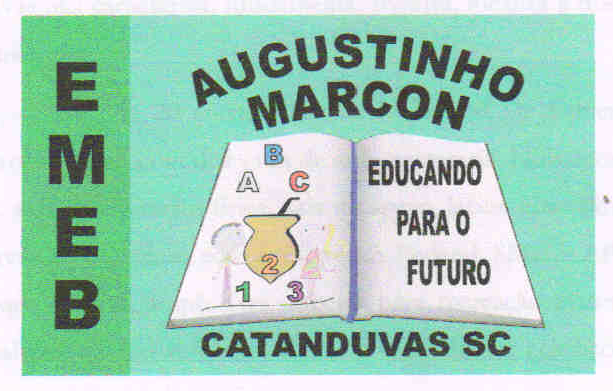 